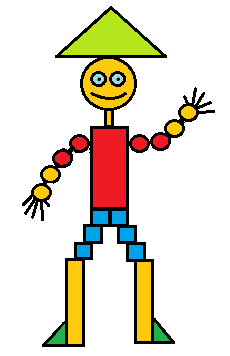 Vybarvi tvary podle zadání. Spočítej, kolik vidíš jakých tvarů. Vybarvi si klauna, aby se ti líbil.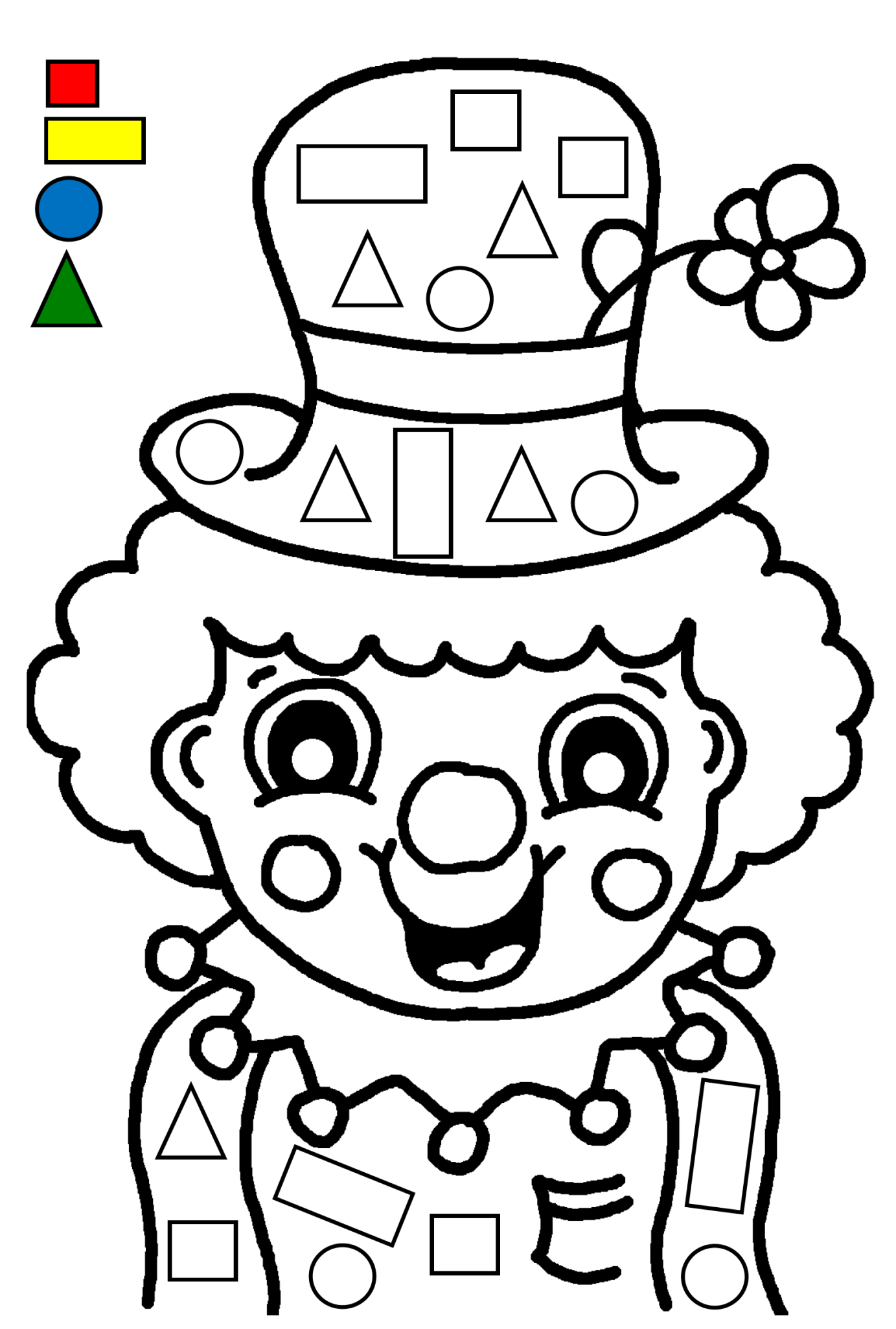 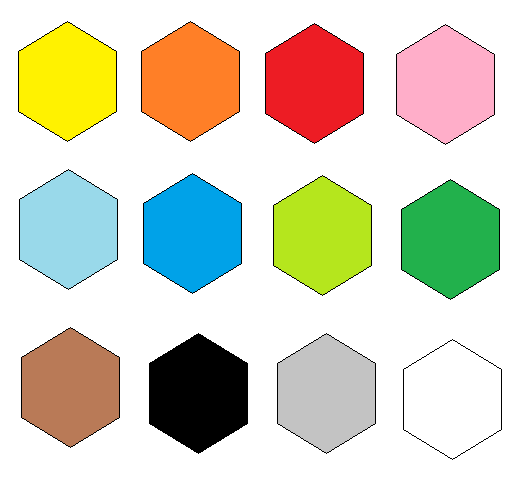 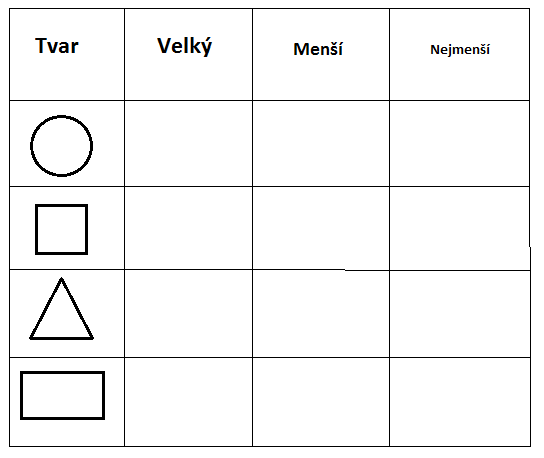 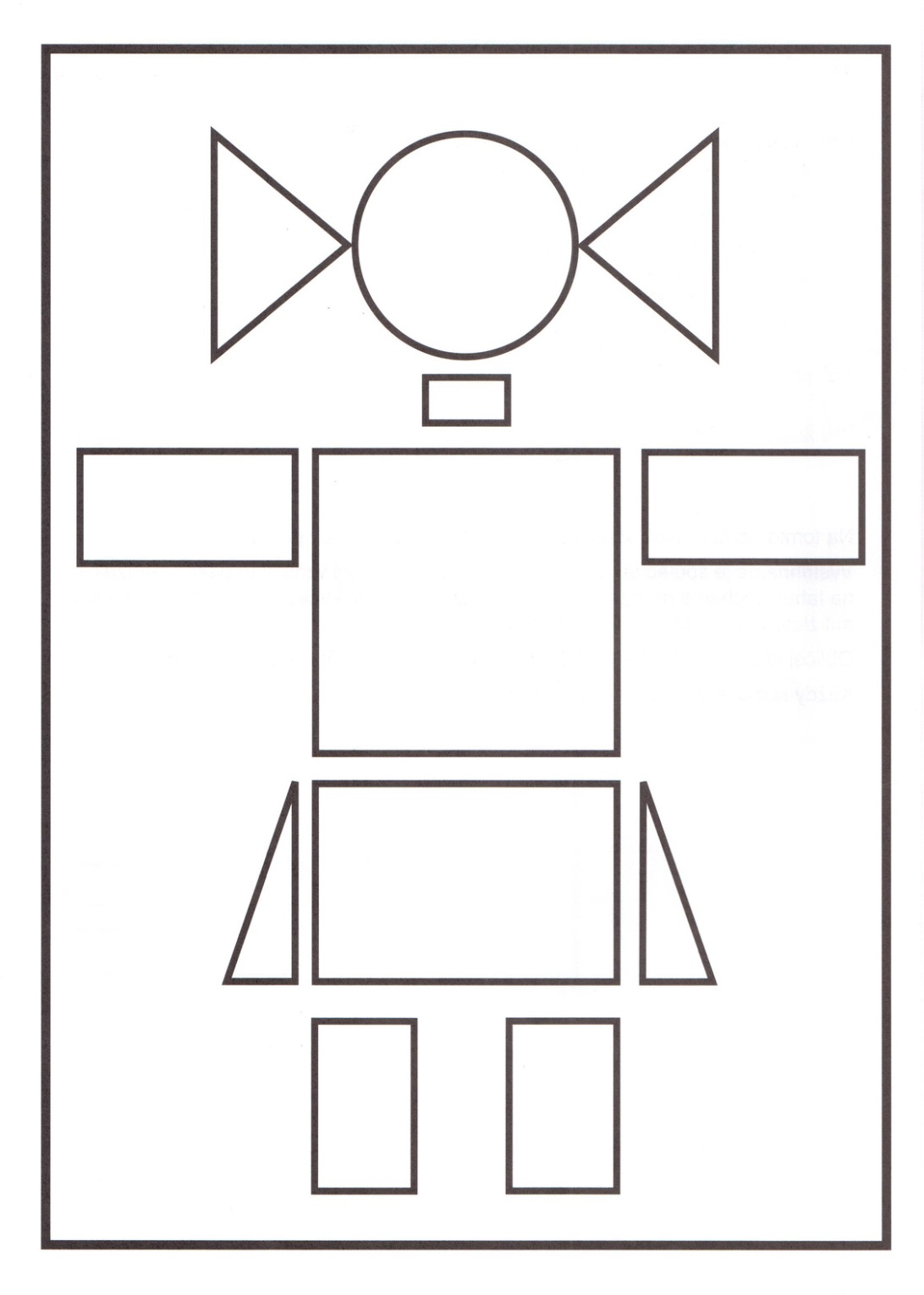 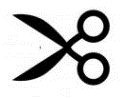 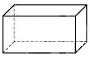 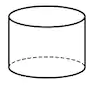 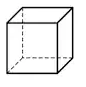 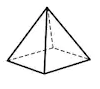 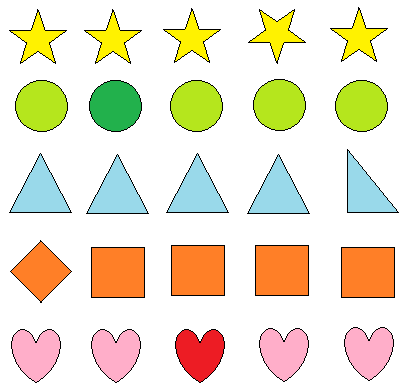 